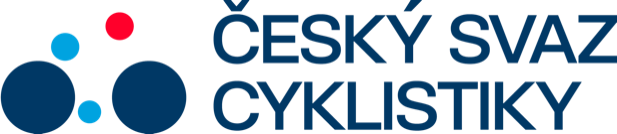 Praha, 18.1.2024Kristýna Zemanová Královnou cyklistiky 2023Stejně jako vloni získala korunu pro Krále cyklistiky žena. Po Ivetě Miculyčové ovládla anketu Českého svazu cyklistiky cyklokrosařka Kristýna Zemanová a stala se Královnou cyklistiky za rok 2023.„Je to pro mě obrovská čest a jsem moc šťastná. Trofej pro Krále cyklistiky je takový krásný bonus k životnímu roku, kterým pro mě ten minulý určitě byl,“ řekla Kristýna Zemanová. Druhé místo v anketě obsadil vicemistr světa v MTB maratonu Martin Stošek, třetí skončila v absolutním pořadí mistryně Evropy v disciplíně Freestyle BMX Iveta Miculyčová.Dvacetiletá Zemanová je jednou z největších hvězd současného českého cyklokrosu. Vloni získala shodně bronz na mistrovství světa i Evropy v kategorii U23 a přidala také titul mistryně republiky. „Navíc jsem se posunula i ve Světovém poháru a dokázala jsem si, že se můžu rovnat s nejlepšími a stále se zlepšovat,“ přiznala Královna cyklistiky za rok 2023.Slavnostní vyhlášení ve Velké Dvoraně Veletržního paláce v Praze si velmi užívala. „Je to fajn. Sejdeme se všichni napříč disciplínami, jsme v šatech, je to takové noblesní. Vlastně odměna, že se vidíme jinak než v dresech. Je to zpestření, které si pokaždé užiju,“ prozradila Zemanová, která bude jednou z největších českých medailových nadějí na únorovém mistrovství světa v Táboře.Stala se vítězkou 59. ročníku prestižní ankety Českého svazu cyklistiky, která se koná již od roku 1965. Cyklisté tehdy vyhlásili svého krále jako první u nás, ostatní sportovní odvětví se přidala až později. V rámci galavečera byli vyhlášeni i vítězové za jednotlivé disciplíny. Úspěšný junior Kryštof Král byl nejlepší mezi silničáři, nejlepším jezdcem MTB je vicemistr světa v maratonu Martin Stošek, kategorii BMX ovládla mistryně Evropy Ivety Miculyčová, královnou mezi dráhaři je Veronika Jaborníková, majitelka dvou stříbrných medailí z mistrovství Evropy v kategorii U23. Prvenství mezi cyklokrosaři patří Královně české cyklistiky Kristýně Zemanové, mezi sálovými cyklisty ovládli anketu úspěšní reprezentanti v kolové Radek Adam a Tomáš Horák. Nejlepším para cyklistou je Pavlína Vejvodová, která na mistrovství světa i Evropy na silnici ovládla ve své kategorii jak silniční závod, tak časovku. Nejlepším juniorem byl vyhlášen Adam Bittman, nejlepší juniorkou Adéla Marková, oba reprezentanti v dráhové cyklistice.Do Síně slávy byla uvedena bývalá úspěšná reprezentantka v dráhové cyklistice Iva Zajíčková.Český svaz cyklistiky také slaví v letošním roce 140 let své existence, proto galavečer připomněl nejen úspěchy předchozího kalendářního roku, ale umožnil divákům prostřednictvím zajímavých příběhů nahlédnout i do historie jednoho z nejstarších sportovních svazů u nás. Každá disciplína byla uvedena vzpomínkami zajímavých osobností, např. Jána Svorady, Jaroslava Kulhavého, bratrů Jana a Jindřicha Pospíšilových a dalších velikánů české cyklistiky.Hlavními partnery galavečera večera byly společnost ŠKODA AUTO a.s. – generální partner Českého svazu cyklistiky, společnost Sazka a.s. – exkluzivní partner Českého svazu cyklistiky a Národní sportovní agentura – institucionální partner Českého svazu cyklistiky.Výsledky ankety Král cyklistiky 2023: 1. Kristýna Zemanová, 2. Martin Stošek, 3. Iveta Miculyčová.Disciplíny:BMXJuniorka – Sabina KošárkováJunior – Jakub Cidlinský Žena – Iveta Miculyčová (absolutní vítěz disciplíny)Muž – Marek NeužilCyklokrosJuniorka – Kateřina DouděrováJunior – Václav JežekŽena – Kristýna Zemanová (absolutní vítěz disciplíny)Muž – Michael BorošDráhová cyklistikaJuniorka – Adéla MarkováJunior – Adam BittmanŽena – Veronika JaborníkováMuž – Martin ČechmanMTBJuniorka – Eliška HanákováJunior – Ondřej NovotnýŽena – Adéla HolubováMuž – Martin Stošek (absolutní vítěz disciplíny)ParacyklistikaŽena – Pavlína Vejvodová (absolutní vítěz disciplíny)Muž – Patrik Jahoda Sálová cyklistikaJuniorka – Julie TůmováJunior – Kryštof NečasŽena – Michaela VosičkováMuž – Radek Adam, Tomáš Horák (absolutní vítěz disciplíny)Silniční cyklistikaJuniorka – Kateřina DouděrováJunior – Kryštof Král (absolutní vítěz disciplíny)Žena – Kristýna BurlováMuž – Mathias VacekNejlepší junior: Adam Bittman, nejlepší juniorka: Adéla Marková. Síň slávy ČSC: Iva ZajíčkováFOTO: Michal Červený (volně k použití)Kontakt pro média:Martin Dvořák						 Marketing & Events			+420 776 697 243dvorak@ceskysvazcyklistiky.cz	ČESKÝ SVAZ CYKLISTIKY / Federation Tcheque de CyclismeNad Hliníkem 4, Praha 5, 15000, Česká republikaIČO: 49626281Telefon: +420 257 214 613Mobil:   +420 724 247 702e-mail:  info@ceskysvazcyklistiky.czID datové schránky: hdj5ugx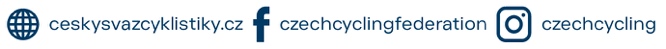 